г. Якутск Об утверждении алгоритма действий должностных лиц МБУ ДО ДЮСШ №1 при установлении уровней террористической опасностиВо исполнение пункта 12 Протокола заседания Антитеррористической комиссии городского округа «город Якутск» от 11.02.12022 №  ПР-ГЛ-20 и приказа Управления ФКиС ОА города Якутска «О разработке алгоритма действий должностных лиц при установлении уровней террористической опасности» от 16 февраля 2022 г., № 02-01/26,ПРИКАЗЫВАЮ1. Утвердить «Алгоритм действий должностных лиц МБУ ДО ДЮСШ №1 при установлении уровней террористической опасности» (приложение 1);2.  Ответственному лицу при проведении работы в учреждении, направленные на предотвращение террористических актов (Ноговицын С.С., зам. директора по АХР) провести инструктажи работникам по своевременному реагированию при угрозе совершения террористического акта (приложение 2);3. Контроль исполнения настоящего приказа оставляю за собой.Директор                                        						     И.П. Белолюбский С приказом ознакомлены:Ноговицын С.С. ____________Муниципальное бюджетное учреждение дополнительного образования «Детско-юношеская спортивная школа №1» городского округа «город Якутск»(МБУ ДО ДЮСШ № 1)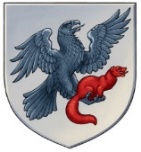 «Дьокуускай куорат» куораттааҕы уокуругун«1 нүɵмэрдээх оҕо спортивнай оскуолата»эбии үɵрэхтээhиҥҥэмуниципальнай бюджет тэрилтэтэ ул. Дзержинского 5, г. Якутск, 677000, тел/факс. (4112)34-14-62, тел. (4112)42-01-05, e-mail: dush1ykt@mail.ruул. Дзержинского 5, г. Якутск, 677000, тел/факс. (4112)34-14-62, тел. (4112)42-01-05, e-mail: dush1ykt@mail.ruул. Дзержинского 5, г. Якутск, 677000, тел/факс. (4112)34-14-62, тел. (4112)42-01-05, e-mail: dush1ykt@mail.ruПРИКАЗ«____» ___________ 2022 г.                                                                                      №01-08/ __                                                                ПРИКАЗ«____» ___________ 2022 г.                                                                                      №01-08/ __                                                                ПРИКАЗ«____» ___________ 2022 г.                                                                                      №01-08/ __                                                                